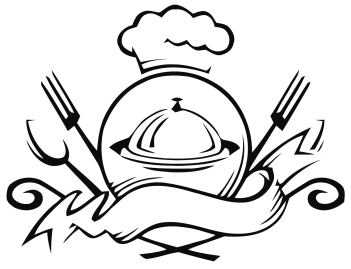 ЯслиСадЗАВТРАК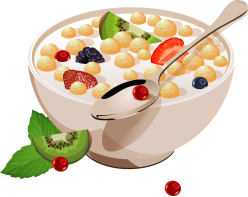 ЗАВТРАКЗАВТРАККаша молочная рисовая жидкая150180Какао с молоком150180Хлеб пшеничный йодированный3035Масло сливочное (порция)810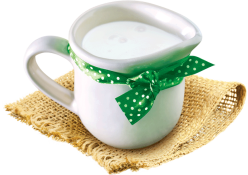 ВТОРОЙ ЗАВТРАКВТОРОЙ ЗАВТРАКВТОРОЙ ЗАВТРАКЯблоко130130ОБЕДОБЕДОБЕДСуп с яйцом и сметаной на мясном бульоне150/8200/10Котлета мясная5070Капуста тушенная100130Компот из компотной смеси (замороженные ягоды)150180Хлеб ржаной2538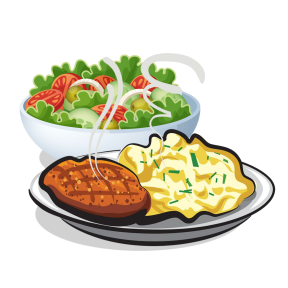 УПЛОТНЕННЫЙ ПОЛДНИКУПЛОТНЕННЫЙ ПОЛДНИКУПЛОТНЕННЫЙ ПОЛДНИКЖаркое по-домашнему с говядиной150200Салат из белокочанной капусты3540Манник 5050Чай с низким содержанием сахара180200Хлеб пшеничный йодированный2035